Studying AbroadINFORMATION FOR STUDENTS STUDYING ABROAD/AWAYIf you are studying away, either domestically or internationally, it is important that you visit with a staff member in the office of financial aid. This should be done very early in your planning to determine what aid can be applied to your study away program and to complete appropriate documents.Portions of some Simpson funded aid and many state and federal grants and loans in your package mayapply to your study away program. Whether your financial aid will transfer depends upon the type of aid you have been packaged and the study away program you decide to attend.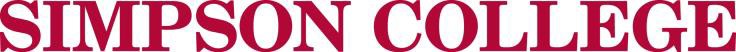 